МОУ СОШ №6 г. Маркса структурного подразделения МДОУ – д/с №16 г. МарксаПаспорт проекта «Такие разные звуки» с детьми подготовительной к школе группеСроки проведения: 21.03.16 -  25.03.16 г.                                                                                                         Подготовили:                                                                                                         воспитатели группы №4Щеглова Татьяна Александровна                                                                                                    Прокопенкова  Ирина АлександровнаЦель проекта: создать условия для развития познавательных и творческих способностей детей в процессе реализации проекта.  Помочь детям разобраться в мире звуков.Задачи проекта:- развивать устойчивый познавательный интерес к изучению  звуков.- закрепление представлений весенних изменений в жизни животных, птиц - их образе жизни и поведении, о связи с окружающей средой- развивать познавательный интерес и любознательность в процессе наблюдения за звуками в природе-   осознанное, эмоциональное отношение к окружающему миру.-  привлечь родителей к более тесному сотрудничеству в проекте.Тип проекта: краткосрочный,  познавательно - творческий.Время реализации проекта: 21.03 -25.03.16г.Участники проекта: дети группы, родители, воспитатели.Аннотация к проекту: в современных условиях проблема экологического воспитания дошкольников приобретает особую остроту и актуальность. Именно в период дошкольного детства происходит становление человеческой личности, формирование начал экологической культуры. Поэтому очень важно разбудить в детях интерес к живой природе, воспитывать любовь к ней, научить беречь окружающий мир.Тема проекта «Такие разные звуки» выбрана  не случайно. Весна – время прилёта птиц, «оживление» природы. В окружающем мире дети  получат некоторые представления о том, как получаются разные звуки, научатся слушать и распознавать звуки окружающие их, экспериментировать.  И мы, педагоги, совместно с родителями, должны научить воспитанников видеть это, пополняя представления о мире звуков, создать условия для общения ребенка с миром природы.Предполагаемый результат:- углубление знаний о зимующих, перелетных птицах;
- имеют представления о получение разных звуков, распознавание звуков в окружающем их мире- созданы необходимые условия в группе по формированию целостного представления о жизни зимующих птиц;- выражение своих впечатлений через изобразительную деятельность- самостоятельное  экспериментирование необычных музыкальных инструментов.Продукт проектной деятельности:- Пополнить интерьер группы мобилем  «Пусть летят они, летят».- пополнение музыкального центра «необычными музыкальными инструментами»- пополнение природного центра: дидактическими играми, иллюстрациями птиц, книгами.Кульминация проекта:Игра - викторина «Знатоки птиц»Этапы проекта:1этап подготовительныйСоставление паспорта проектаПодбор  презентаций для просмотраПодбор детской художественной литературы для чтения детямПодбор сюжетных картинок и иллюстрацийПодбор материала для проведения викториныРабота с методическим материалом, литературой по теме2этап  Выполнение проектаБеседа «Зимующие и перелетные птицы», «Такие разные звуки»Рассматривание иллюстраций о птицахКонструирование. Оригами «Птицы прилетели. Грачи»Аппликация  коллективная «Пусть летят они, летят»»Показ презентаций о птицахЧтение загадок и пословиц о птицах3 этап РезультатыПодготовка к игре – викторине «Знатоки птиц»Презентация проекта в форме игры – викторины «Знатоки птиц»Реализация проекта Литература:         1.Развивающие занятия с детьми 6-7 лет. Под редакцией Л.А. Парамоновой.2.«Наш дом-природа» Рыжова Н.А., Москва -2005.3. Бондаренко Т. М., Экологические занятия с детьми 5-6 лет: Практическое пособие для воспитателей и методистов ДОУ. – Воронеж: ЧП Лакоценин С. С., 2007.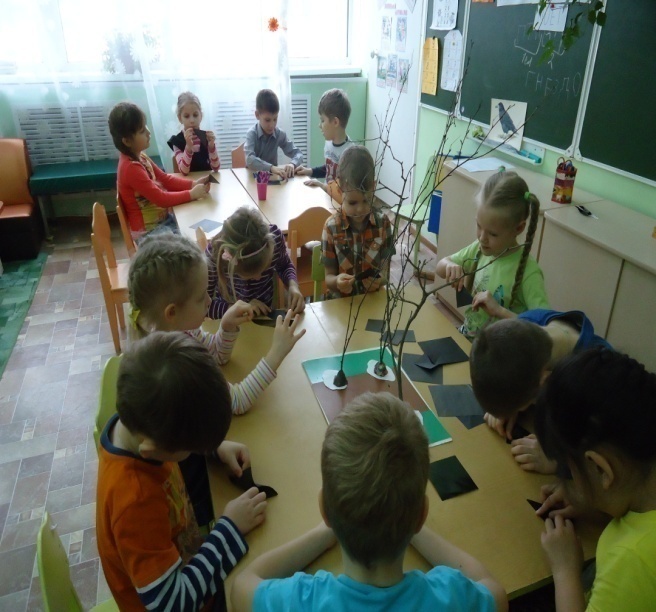 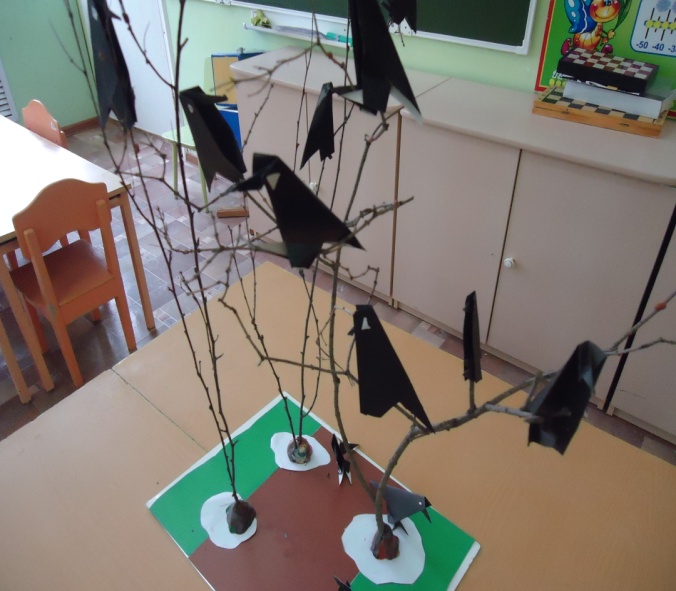                 Конструирование. Оригами «Грачи»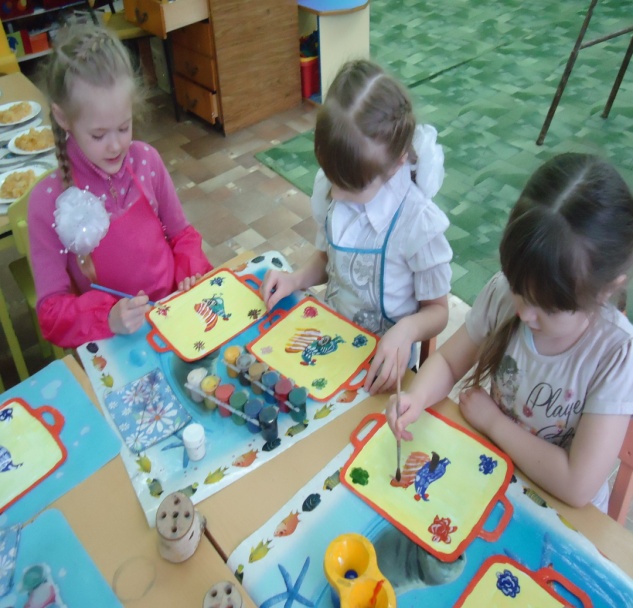 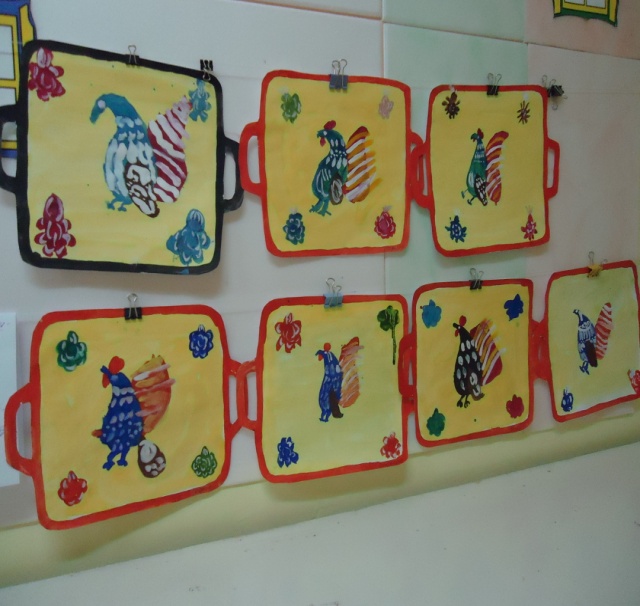 Рисование. «Птицы»:(рисование фантазийных птиц по мотивам Городецкой росписи.)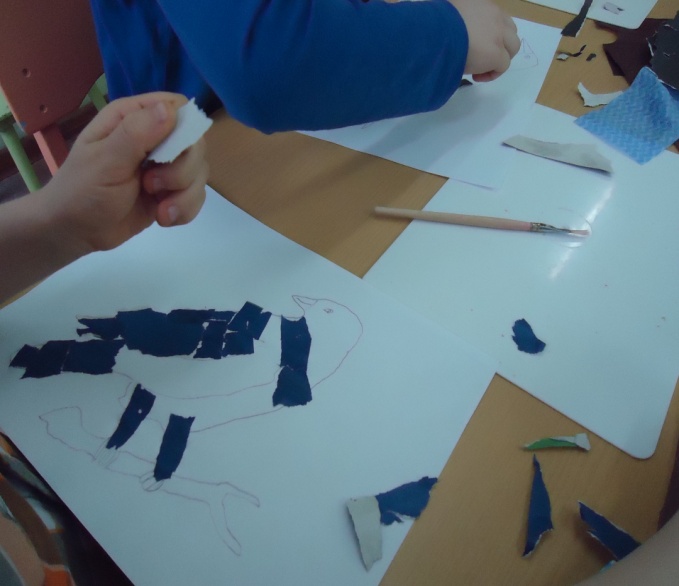 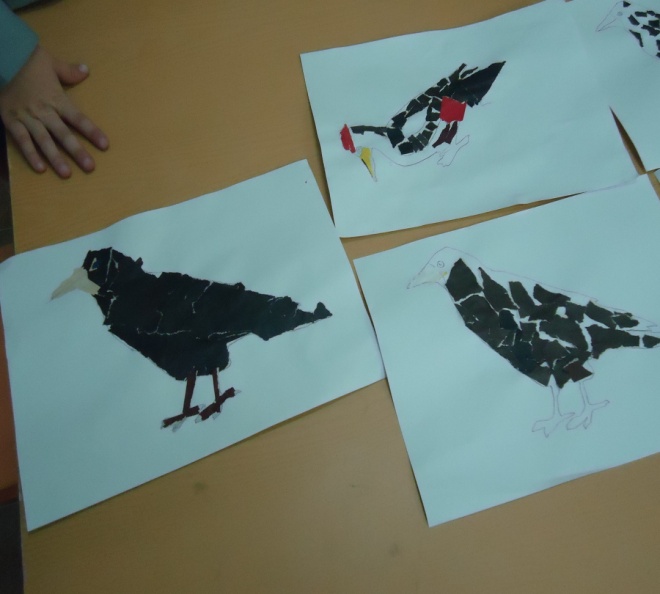 Аппликация (обрывная): «Пусть летят они, летят»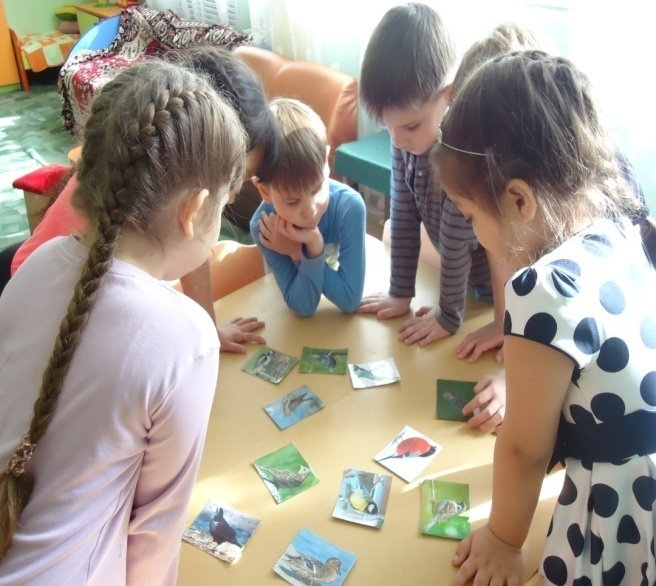 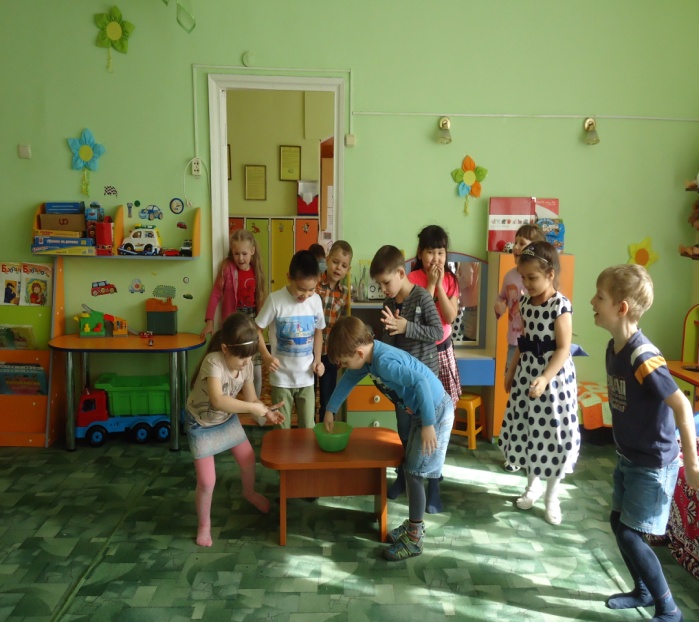 Кульминация проекта: «Игра-викторина «Знатоки птиц»Дни неделиСодержание и формы работыЦельПонедельникД/игры: «Кто как голос подаётЛепка. «Игрушки-свистульки»:лепка декоративная по мотивам народной пластикиЧтение 1-й части произведения Ю. Казакова «Жадный Чик и кот ВаськаОтгадай  чьи голоса (запись разных звуков: птиц, ветра, дождя и т.д.)Строительные игры. Мастерим городок  для птицЦель: воспитывать интерес к жизни птиц, заботливое и доброжелательное отношение к птицам.ВторникРассматривание иллюстраций с птицамиРассказ об учёных – орнитологах, изучающих птиц. Презентация об орнитологах. Развитие речи и начала грамоты«Каждая птица свое гнездо защищает»:Чтение загадок и пословиц о птицах.Конструирование. «Птицы прилетели»:Разучивание скороговорки "Цапля, стоя на крыльце, написала букву Ц», «Скворцы и синицы – весёлые птицы» Чтение  стихотворения. для заучивания наизусть О.Квитко «О чём кричат птицы»Цель: - знакомить с профессией – орнитолог-  конструирование птиц из природного материала, составление рассказов о своей поделке..  СредаРисование. «Птицы»:рисование фантазийных коней-птиц по мотивам Городецкой росписи.Д/игры: «Назови зимующих птиц» (перелётных) -использовать в игре мяч. Рассматривание  иллюстрацийДидактическая игра: « Какая птица лишняя?».П/и:"Гори –гори ясно», «Коршун и наседка»Заучивание наизусть О.Квитко  «О чём кричат птицы»Цель: воспитывать интерес к художественным произведениям народных промыслов, где изображены птицыЧетвергРазвитие речи и начала грамоты. «Слово не воробей»Познание окр. мира «Такие разные звуки»Беседа  «О чём поют птицы» (чтение стих. Стих.Ю.Бобровой. )Рассматривание иллюстраций «Лес»Слушание аудиозаписей «Звуки природы», (отгадать, Д/игра: « Назови, что слышишь» Шум дождя, ветра, птиц  и др.С/р игра: «Путешествие по лесу».Цель. - знакомить со свойствами разных материалов, дать первоначальные представления о том, как получаются разные звуки.- учить вести себя внимательно и заботливо по отношению к окружающим.ПятницаБеседа о зимующих и перелётных птицах.Просмотр презентации: « Птичий мир»Рассмотреть перо птицы, предложить детям его зарисовать, провести с ним опыты.Аппликация. «Пусть летят они, летят...»:Театрализованное представление сказки: «Заюшкина избушка»  для детей  второй младшей группе.Кульминация проекта: «Игра-викторина «Знатоки птиц»Цель: -закрепление и обобщение знаний детей о зимующих и перелетных птицах -Знакомить с вариантом интерьерной композиции — мобилем;- продолжать учить передавать несложные движения летящих птиц, изменяя статичное положение частей тела (приподнятые крылья);